Atlas of the Languages of Iran (ALI)
Questionnaire, Part I: LexiconInstructionsPlease read carefully before each interview.Fill out the wordlist in phonemic (not phonetic) transcription using the ALI transcription conventions (click to follow this link). If you are collecting the data from a speaker, record the whole interview with a high-quality sound recording, using .wav file format if possible.Make sure the speaker understands the exact meaning of each word; if the word is accompanied by an example sentence, clarification in parentheses, or picture, make sure to use it. However, make sure that the speaker does not translate words and sentences that are used for clarification. The speaker should only say the equivalent word, twice, in isolation (by itself), naturally and clearly.The procedure for each word should therefore be as follows:	1. The researcher says the Persian word in isolation.	2. The researcher gives additional explanation or an example sentence.	3. The researcher says the Persian word again.	4. The speaker says the equivalent word in their own language, twice, in isolation.Only elicit the most common and basic equivalent(s) for each word; do not elicit peripheral or figurative vocabulary. Generally, do not ask speakers if they use a particular word that they have not mentioned, unless you think that they have misunderstood the meaning of the wordlist item.You can put any comments or explanations in the column to the right of the language data column. If speakers indicate that only a certain group of people uses a certain word (for example, only older people, or only younger people), make a note of this. If you are uncertain about any data, put your best transcription/hypothesis with a question mark beside it, or simply a question mark. If you are filling out the questionnaire with data from a published source, put page numbers in the right column.NotesSwadesh 100-list items are underlined in the English list. Verbs should be elicited in the third person singular (s/he) form. If a language makes a verbal distinction for she vs. he, elicit both forms.The symbol * indicates additional instructions: either showing a picture to the speaker, or accompanying the elicitation with a specific action.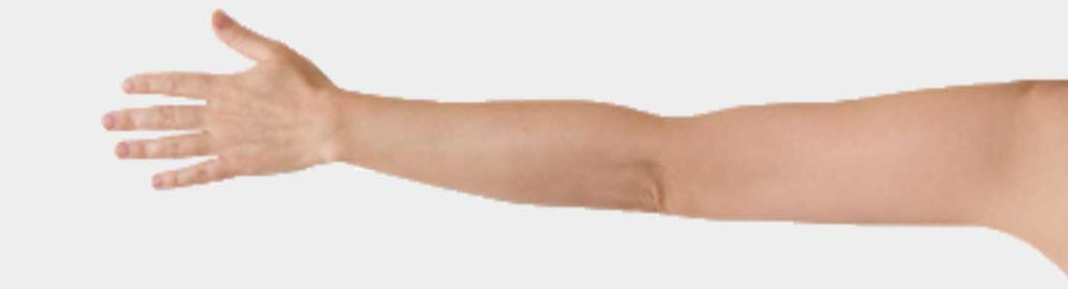 دست (از شانه تا مچِ دست) arm /						 hand / دست (از مچ به پایین)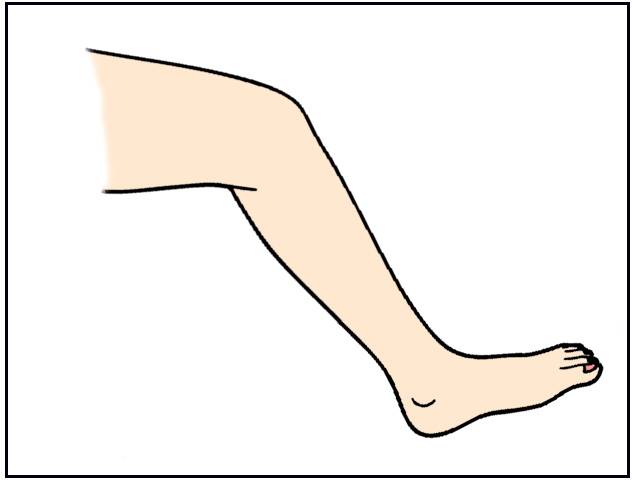 leg /پا (از بالای ران تا مچِ پا)   foot / پا (از مچ به پایین) English(Modern Standard)Persian(Western, Modern Standard)Language data(use phonemic transcription)Comments(may include explanations about the data in the language data column)(for published sources, please put page numbers)1.hair (of head)مو (موی سر)3.eyeچشم3.eyebrowابرو4.noseبینی، دماغ5.earگوش6.mouthدهان8.tongueزبان10.throat (inside)(The food got stuck in her throat.)گلو (درونِ گلو)(غذا تو گلویش گیر کرد.)11.arm*(show picture at end of wordlist)دست (از شانه تا مچِ دست) * تصویر در پایان فهرست کلمات12.hand*(show picture at end of wordlist)دست (از مچ به پایین) * تصویر در پایان فهرست کلمات13.elbowآرنج13.fingerانگشت16.stomach (belly)(I got hit in the stomach.)شکم(به شکم‌ام ضربه خورد.)1ddd7.stomach (organ, human)(My stomach aches.)معده (معده‌ی انسان)(معده‌ام درد می‌کند.)1ddd7.navelناف20.leg*(show picture at end of wordlist)پا (از بالای ران تا مچِ پا)* تصویر در پایان فهرست کلمات22.foot*(show picture at end of wordlist)پا (از مچ به پایین) * تصویر در پایان فهرست کلمات21.knee (whole knee)زانو (کل زانو)24.boneاستخوان25.bloodخون26.urineادرار، شاش27.heart (organ, human)*(show pumping fist in front of own heart) قلب، دل (اندام، انسان)* مشت خود را به مانند قلب در حالت پمپ کردن خون، نشان دهید.liverجگر28.manمرد29.womanزن (کلمه پایه)29.husbandشوهر29.wifeزن (همسر)30.childبچه30.boyپسر (آقای جوان)30.sonپسر (فرزند)30.girlدختر (خانمِ جوان)30.daughterدختر (فرزند)139.brother (basic term)برادر (کلمه پایه)139.sister(basic term)خواهر (کلمه پایه)35.groomداماد (در مراسم عروسی)35.brideعروس (در مراسم عروسی)74.horseاسب38.dogسگ38.catگربه45.wolfگرگ74.bearخرس45.foxروباه47.fishماهی51.scorpionعقرب51.antمورچه51.louseشپش74.sparrowگنجشک74.pigeon (domestic)کبوتر74.roosterخروس74.wingبال74.featherپَر74.woolپشم53.treeدرخت54.wood (substance)چوب (مادّه)54.rootریشه54.branchشاخه55.leafبرگ63.sunخورشید63.moonماه63.dayروز65.nightشب66.starستاره74.waterآب74.fireآتش74.windباد74.smokeدود74.ashخاکستر63.stone (10 cm. diameter)سنگ (به قطر 10 سانتیمتر)74.west(The sun sets in the west.)مغرب(آفتاب در مغرب غروب می‌کند.)74.yearسال74.summerتابستان82.winterزمستان74.snowبرف86.houseخانه86.spoonقاشق86.saltنمک93.riceبرنج96.egg (e.g., chicken)تخمِ مرغ98.walnutگردو74.almondبادام74.grapeانگور98.hungryگرسنه99.thirstyتشنه99.bitterتلخ126.fresh (e.g., milk)تازه(برای مثال، شیر)128.long (thing)دراز، بلند(برای مثال، شاخه)bigبزرگ136.dryخشکold (object)(e.g., clothing)کهنه(برای مثال، لباس)full (e.g., container)پُر(برای مثال، ظرف)137.red(e.g., blood)قرمز، سرخ(برای مثال، خون)139.white(e.g., snow)سفید(برای مثال، برف)137.green (e.g., cucumber)سبز(برای مثال، خیار)139.blue (e.g., sky)آبی(برای مثال، آسمان)141.come (3s past)آمد141.come (3s pres.)می‌آید156.go (3s past)رفت156.go (3s pres.)می‌رود146.fall (3s past) (S/he fell onto the street.)افتاد(وسط خیابان افتاد.)146.fall (3s pres.)(S/he falls onto the the street.)می‌افتد (وسط خیابان می‌افتد.)156.carry (3s past)(S/he carried the boxes.)برد(جعبه‌ها را برد.)156.carry (3s pres.)(S/he carries the boxes.)می‌برد(جعبه‌ها را می‌برد.)156.sleep (3s past) (deep sleep)(S/he slept in the house.)خوابید (خواب عمیق)(در خانه خوابید.)156.sleep (3s present) (deep sleep)(S/he sleeps in the house.)می‌خوابد (خواب عمیق)(در خانه می‌خوابد.)166.sit (3s past)(S/he sat on the chair.)نشست(روی صندلی نشست.)166.sit (3s present)(S/he sits on the chair.)می‌نشیند(روی صندلی می‌نشیند.)166.eat (3s past)(S/he ate an apple.)خورد(دیروز سیبی خورد.)166.eat (3s pres.)(S/he eats an apple.)می‌خورد(سیبی می‌خورد.)166.pour (tr., 3s past)(S/he poured water into the glass.)ریخت (فعل ***)( توی لیوان آب ریخت.)166.pour (tr., 3s pres.)(S/he pours water into the glass.)می‌ریزد (فعل ***)(توی لیوان آب می‌ریزد.)196.hit (3s past)(S/he hit the rock with a stick.)زد(با چوبدستی به سنگ زد.)196.hit (3s pres.)(S/he hits the rock with a stick.)می‌زند(با چوبدستی به سنگ می‌زند.)170.see (3s past)(What did she see?)دید(چه دید؟)170.see (3s pres.)(What does she see?)می‌بیند(چه می‌بیند؟)170.say (3s past)(What did she say?)گفت(چه گفت؟)170.say (3s pres.)(What is she saying?)می‌‌گوید(چه می‌گوید؟)170.know (something) (3s past only)(S/he knew my name.)میدانست(نام مرا می‌دانست.)171.think (3s past only)(S/he thought about his plan.)فکر کرد(در موردِ برنامه‌اش فکر کرد.)195.close (e.g., door) (3s past only)(S/he closed the door).بست (در)(در را بست.)195.tie (e.g., rope) (3s past only)(S/he tied the rope.)بست (بند)(بند را بست.)201.burn (intr.) (3s past only)(The tree burned.)سوخت (فعل لازم)(درخت سوخت.)207.sweep (3s past only)(S/he swept the room.)جارو کرد(اتاق را جارو کرد.)211.hereاینجا213.thereآنجا216.under(The donkey is under the bridge.)زیر(خر زیرِ پل است.)217.todayامروز217.yesterdayدیروز217.two days agoپریروز217.tomorrowفرداthe day after tomorrowپس‌فردا